          ENERGY SYSTEMS ENGINEERING TECHNOLOGY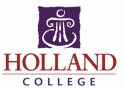 Congratulations and Welcome to Energy Systems Engineering Technology Instructors’ Contact information:	Daryl Hardy, 				David Glennie902-566-9534 				902-566-9330djhardy@hollandcollege.com		dmglennie@hollandcollege.comProgram Secretary: 			Ruth Rundle 902-888-6448					rsrundle@hollandcollege.comStart date & Time:     			September 1, 2021 at 9:00 am	Location of Classroom:		Centre for Applied Science and Technology (CAST)		Prince of Wales Campus, 300 Kent Street, Charlottetown		Room #316Christmas Break:			End of First Semester - December 10, 2021			Start of Second Semester -January 6, 2022February Break:			February 22-28, 2022Easter Break:			April 15-18, 2022End of Semester Two:                           April 22, 2022	Program Overview: 		The Energy Systems Engineering Technology program will train people to understand how energy is generated, distributed, and consumed and how we need to make smart choices to ensure a sustainable flow of energy while maintaining our lifestyle. During the two years of this program, students will learn about the different methods of both traditional and emerging energy production, energy storage, distribution and utilization. Students will also learn about traditional and more modern efficient building practices. Software such as Hot2000 and RETSREEN will be used to model energy loads and evaluate choices for energy efficiency and conservation.Hands-on familiarity of renewable energy technologies, including solar photovoltaic, solar thermal, wind, geothermal, biomass, biofuel and others will be explored in the laboratory and in the field.Student Tool and Clothing Requirements:Laptop:			Windows 10 or newer – video and audio capabilities. Microsoft 					Office Suite will be supplied by the college.Calculator:			Scientific (Recommended: Casio FX-991MS) ***Foot Safety:			Safety Boots with green and orange tags ***Work Wear:			Clothing suitable to work in outdoor conditions ***Headphones & Microphone:	Online courses and watching instructional videos in class ***Recommended Supplies - Will be supplied by program but you may want your own:Eye Safety:			CSA approved Glasses/Goggles ***Ear Safety Protection:		Ear Plugs***Hard Hat:			Type 2 CSA approved ***Student Books and Resource Materials1st Year Students:Safety & Blueprint ILM Packages - Required Sept 3, 2020 *Delmar’s Standard Textbook of Electricity, 6th Edition - Required Sept 3, 2020 *Green Building, Principles & Practices in Residential Construction - Required Oct 2020 *Computer Essentials – Pearson Custom Access Code – Required Sept 2020 *Technical Mathematics – Required Sept 2020 **Building Auditor Level 2 Trainee guide – Required Sept 2020*Beginning AutoCAD 2021 – Required Jan 2021 *Energy Savings Toolbox – Required Jan 2021**Physics Workbook – Required Jan 2021*Photovoltaic Systems, 3rd Edition, James P. Dunlop – Required Sept 2020 ** 	= Available at Holland College Bookstore** 	= Supplied by ESET Program*** 	= Not needed for the first day. Recommend waiting to discuss with Learning Managers prior to purchasing